Membership Application Form□ New□ Renewal	Date: ____________________Please complete all information and mail with payment. Thank you!Type of Entity: 	□ Private/Profit	□ Not-for-profit	□ Governmental AgencyHow did you hear about SEAC? ________________________________________________________________________________________________________________________________SEAC dues are paid annually Amount: $____________________□ $50.00 Individual	□ $90.00 Non Profit	□ $125.00 CorporatePay Online: https://www.saceac.com/join.htmlCompany Name:Contact Name:Title:Business Address:Mailing Address:City:State:Zip:Type of Business:# Employees:Phone:Fax:Email:# Years in Business:Please make check payable and mail to:Sacramento Employer Advisory Council5325 Elkhord Boulevard, Suite241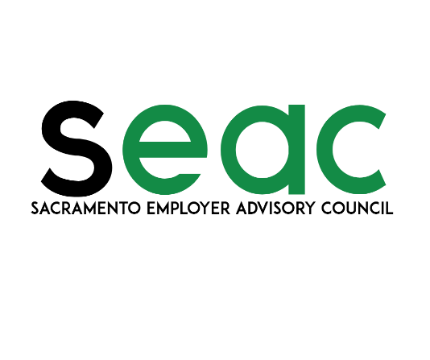 Sacramento, CA 95842Don’t miss out on great networking opportunities plus a chance to listen to the excellent speakers we have scheduled this year!